INDICAÇÃO Nº 2321/2019Indica ao Poder Executivo Municipal que efetue a limpeza, em Área Pública, localizada Rua Irlanda entre a Rua Suíça, e a Rua Inglaterra, no bairro Jardim Europa.Excelentíssimo Senhor Prefeito Municipal, Nos termos do Art. 108 do Regimento Interno desta Casa de Leis, dirijo-me a Vossa Excelência para sugerir que, por intermédio do Setor competente, que realize a limpeza em Área Pública, localizada na Rua Irlanda entre a Rua Suíça, e a Rua Inglaterra, no bairro Jardim Europa.  Justificativa:Conforme visita realizada “in loco”, a Área Pública necessita, com urgência, dos serviços de limpeza, uma vez que existe acúmulo de lixos, conforme pode constatar em fotos anexas, que contribuem para proliferação de animais peçonhentos. Plenário “Dr. Tancredo Neves”, em 27 de junho de 2.019.CELSO LUCCATTI CARNEIRO“Celso da Bicicletaria”-vereador-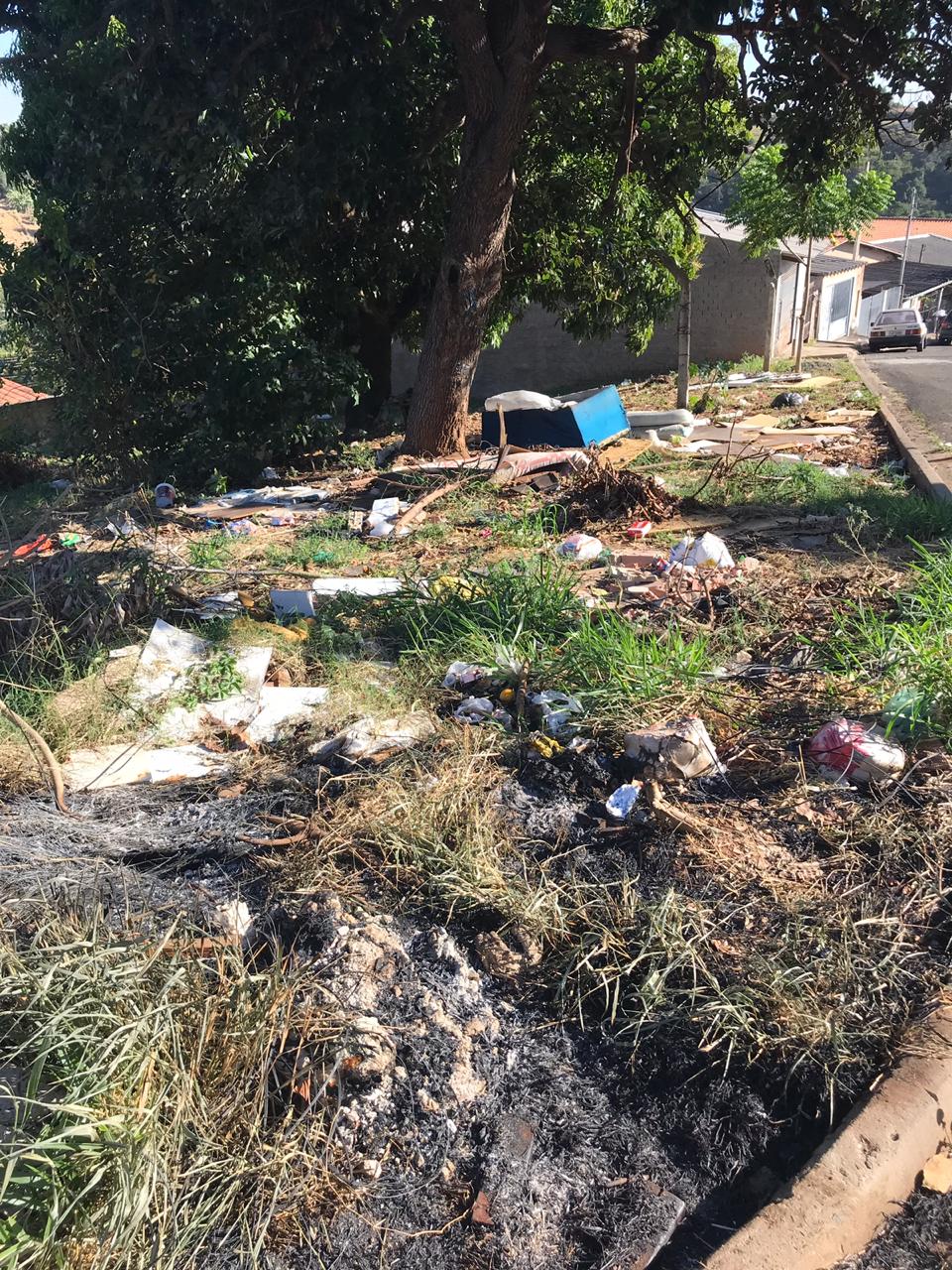 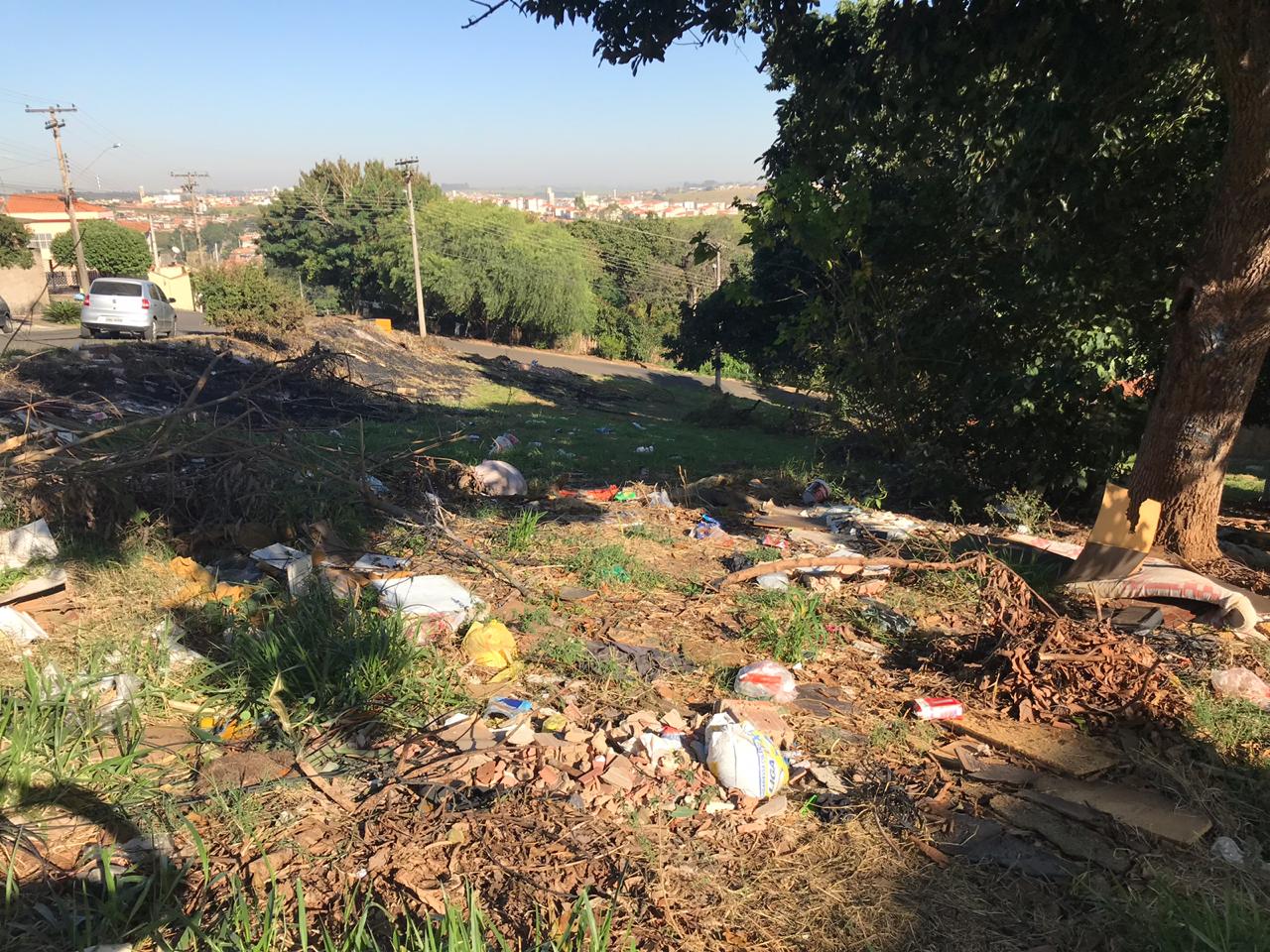 